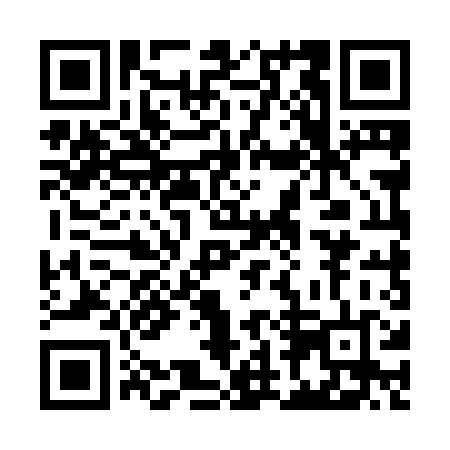 Ramadan times for Kadena, JapanMon 11 Mar 2024 - Wed 10 Apr 2024High Latitude Method: NonePrayer Calculation Method: Muslim World LeagueAsar Calculation Method: ShafiPrayer times provided by https://www.salahtimes.comDateDayFajrSuhurSunriseDhuhrAsrIftarMaghribIsha11Mon5:265:266:4312:394:036:366:367:4812Tue5:255:256:4112:394:036:366:367:4913Wed5:245:246:4012:384:036:376:377:4914Thu5:235:236:3912:384:036:376:377:5015Fri5:225:226:3812:384:036:386:387:5016Sat5:215:216:3712:384:036:386:387:5117Sun5:195:196:3612:374:036:396:397:5118Mon5:185:186:3512:374:036:396:397:5219Tue5:175:176:3412:374:036:406:407:5220Wed5:165:166:3312:364:036:406:407:5321Thu5:155:156:3212:364:036:416:417:5322Fri5:145:146:3112:364:036:416:417:5423Sat5:135:136:3012:364:036:426:427:5424Sun5:115:116:2912:354:036:426:427:5525Mon5:105:106:2812:354:036:436:437:5526Tue5:095:096:2612:354:036:436:437:5627Wed5:085:086:2512:344:036:446:447:5728Thu5:075:076:2412:344:036:446:447:5729Fri5:065:066:2312:344:036:456:457:5830Sat5:055:056:2212:334:026:456:457:5831Sun5:035:036:2112:334:026:466:467:591Mon5:025:026:2012:334:026:466:467:592Tue5:015:016:1912:334:026:476:478:003Wed5:005:006:1812:324:026:476:478:014Thu4:594:596:1712:324:026:476:478:015Fri4:574:576:1612:324:026:486:488:026Sat4:564:566:1512:314:016:486:488:027Sun4:554:556:1412:314:016:496:498:038Mon4:544:546:1312:314:016:496:498:049Tue4:534:536:1212:314:016:506:508:0410Wed4:524:526:1112:304:016:506:508:05